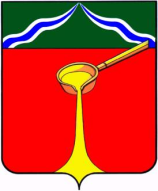 К а л у ж с к а я   о б л а с т ь  А д м и н и с т р а ц и я    м у н и ц и п а л ь н о г о    р а й о н а«Г о р о д   Л ю д и н о в о  и  Л ю д и н о в с к и й   р а й о н»П О С Т А Н О В Л Е Н И Еот 18.04.2019 г.										№499Об организации ярмарки в день празднования 1 Мая - праздника труда и весныВ целях организации розничной торговли в праздничные дни на территории муниципального образования городское поселение «Город Людиново» 01.05.2019 г., в соответствии с постановлением Правительства Калужской области от 30.08.2011  №470 «Об организации ярмарок и продажи товаров (выполнения работ, оказания услуг) на них на территории Калужской области», администрация муниципального района «Город Людиново и Людиновский район»ПОСТАНОВЛЯЕТ:1. Установить период проведения ярмарки 1 и 2 мая 2019 г. с 10.00 до 21.00 часов.2. Определить местом проведения ярмарки фонтанную площадь, городской парк культуры и отдыха.3. Муниципальному унитарному предприятию «Жилищно-коммунальный сервис»:- организовать размещение нестационарных торговых объектов, объектов развлечения;- организовать прием платежей за размещение нестационарных торговых объектов и  объектов развлечения;- обеспечить уборку территории по окончанию торговли;- обеспечить установку биотуалетов на территории парка.4. Участникам ярмарки: - подать заявки по форме, утвержденной постановлением администрации муниципального района «Город Людиново и Людиновский район» от 27.04.2016 №476.;- согласовать ассортимент товаров (перечень услуг), подлежащих реализации (предоставлению) на ярмарке;- обеспечить соответствие реализуемого товара и предоставляемых услуг требованиям санитарно-эпидемиологического и ветеринарного законодательства.Участники ярмарки принимают участие со своим торговым оборудованием, при условии его технической исправности и опрятного внешнего вида. Средства декора должны отвечать тематике проводимой ярмарки.5. Юридические лица и индивидуальные предприниматели, обеспечивающие реализацию товара и предоставление услуг, несут ответственность  в соответствии с законодательством Российской Федерации и Калужской области за нарушение санитарных правил, правил в сфере благоустройства, требований безопасности при эксплуатации объектов развлечения. 6. Установить плату за размещение нестационарного торгового объекта:продажа шашлыка - 300 руб. за п.м.;продажа детских игрушек, шариков, сувенирной продукции - 200 руб. п.м.;продажа выпечки, мороженного, сладкой ваты, попкорна, безалкогольных напитков в пластиковой таре - 250 руб. за п.м.;прочие товары - 300 руб. за п. м.;объекты развлечения - 300 руб. за п. м.При размещении нестационарных торговых объектов и объектов развлечения на территории парка применять корректирующий коэффициент -  0,3.7. Рекомендовать Межрайонному отделу Министерства внутренних дел России «Людиновский», 7 отряду Федеральной противопожарной службы по Калужской области обеспечить безопасность участников ярмарки.8. Опубликовать настоящее постановление в средствах массовой информации.9. Контроль за исполнением настоящего постановления оставляю за собой.10. Настоящее постановление вступает в силу с момента подписания.Заместитель главы администрациимуниципального района							     В.Н. Фарутин